Спортивный праздник по правилам дорожного движения для детей 5-6 лет «Дорожная азбука»Программное содержание: 1.Учить различать и понимать значение дорожных знаков, предназначенных для водителей и пешеходов. 2.В игровой форме закреплять знания о правилах дорожного движения, дорожных знаках. 3.Способствовать развитию осторожности, осмотрительности на дорогах, воспитывать внимание, сосредоточенность, умение применять полученные знания в играх и повседневной жизни. 4.Воспитывать желание передавать свои знания младшим детям, своим друзьям. Оборудование: - макеты дорожных знаков, автомашин, домов; -  "рули", светофор; - флажки красного, зеленого и желтого цвета;- набор дорожных знаков; "пешеходный переход"- магнитофон, аудиозаписи с музыкой; - мультимедиа (слайды с различными ситуациями на дороге и дорожными знаками); - метла для Бабы Яги. Оформление зала: На центральной стене большими вырезанными буквами написано "ДОРОЖНАЯ АЗБУКА", на полу впереди зала лежит панно - "пешеходный переход", светофор, по всему залу развешаны шары зеленого, желтого и красного цветов.Действующие лица: Баба Яга; милиционер, дорожные знаки, автомашины – дети. Ход мероприятия. Зал украшен воздушными шарами, дорожными знаками.  Звучит песня «Мы идём по тротуарам»  дети парами вбегают в зал и становятся в шахматном порядке.Ведущий:Здравствуйте ребята! Сегодня мы с вами отправимся на экскурсию в город Светофорск, чтобы поговорить об очень важном: о правилах дорожного движения и о культуре поведения на дорогах. Вы должны не только знать правила дорожного движения, но и соблюдать их. А поможет нам в этом «Азбука города».     (Слайд №1)Дети:       Движеньем полон город: Бегут машины в ряд, Цветные светофоры     И день, и ночь горят.И там, где днём трамваи Спешат со всех сторон,Нельзя ходить зевая! Нельзя считать ворон!Шагая осторожно, за улицей следи, И только там, где можно, её переходи!Песня «Изучаем знаки мы дорожные»Ведущий:Предлагаю поиграть.На все вопросы отвечать только «Да» и «Нет» Быстрая в городе очень езда Правила знаешь движения? (Да)Вот в светофоре горит красный свет. Можно пройти через улицу? (Нет)Ну а зелёный горит. Вот тогда Можно идти через улицу? (Да)Сел в автобус, но не взял билет. Так поступать полагается? (Нет)Старушке в преклонные очень года Ты место в автобусе уступишь? (Да)Ведущий:-Ребята, а вы знаете правила для детей - пассажиров легкового автотранспорта?  (Слайд №2)Дети  по очереди: -	Садиться в машину можно только с родителями или с хорошо знакомыми людьми, с разрешения родителей;-	Дети в легковой машине должны находиться в специальных детских креслах;-	В легковой машине необходимо пристёгиваться специальными ремнями безопасности. (Слайд №3)Ребенок: Город, в котором мы с вами живём, Можно по праву назвать букварёмАзбукой улиц, проспектов, дорог. Город даёт нам всё время урок. (Слайд №4) Вот она, азбука, - над головой.Знаки развешаны вдоль мостовой. Азбуку города помни всегда, Чтоб не случилась с тобою беда. (Слайд№5)Музыкально - ритмическая композиция «Папа купил автомобиль»На самокате въезжает ШапоклякПриехали мы куда – то…Я, Лариска, не пойму,Что за день у вас, ребята? (дети отвечают)Не попасть бы нам в беду!Отдохнули, пора и поработать.Ты, Лариска, вылезай!И ребяток попугай!Звучит музыка, Шапокляк бегает, пугает детей крысой. Устала, села.Ведущий: -Что за шум и беготня?  Вы почему нарушаете порядок, бабуля?Шапокляк: Какая я тебе бабуля? У меня имя есть. Пусть ребята скажут. Дети:  --Шапокляк!Вед. -Знаешь, Шапокляк, не боимся мы Лариску. Угостим её ириской.Шапокляк:  -Могу и вас я угостить. Но вы должны мне всё простить.Ведущий: -Ну что, ребята, простим Шапокляк, покажем ей дорожную Азбуку?Дети: Да!      (Слайд №6)Шапокляк: -Что ещё за дорожная азбука? Выдумали ещё!Ведущий: -Дорожной азбукой можно назвать дорожные знаки, т.к. они рассказывают, что можно делать на улице, а что нельзя. Шапокляк, а ты знаешь какие-нибудь дорожные знаки?Шапокляк:- Нет, не знаю, ну видела какие - то картинки на улицах возле дорог висят. Вот я их и насобирала полный мешок. (Высыпает из мешка знаки).Ведущий:-  Шапокляк, ты насобирала дорожные знаки. Ребята сейчас тебепомогут в них разобраться. Ребята, давайте разложим знаки на 3 группы:предупреждающие знаки, информационные и запрещающие. (Дети становятся со знаками в 3 ряда, каждый называет знак, который в руке, и читает стихотворение)Знак «Дети»Посреди дороги дети, Мы всегда за них в ответе. Чтоб не плакал их родитель, Будь внимательней, водитель!Знак «Пешеходный переход           Здесь наземный переход, Ходит целый день народ. Ты, водитель, не грусти,  Пешехода пропусти!Знак «Пункт оказания первой медицинской помощи» Если кто сломает ногу, Здесь врачи всегда помогут. Помощь первую окажут, Где лечиться дальше, скажут. Знак «Место остановки автобуса, троллейбуса, трамвая и такси»         В этом месте пешеход Терпеливо транспорт ждёт. Он пешком устал шагать, Хочет пассажиром стать.Знак «Движение пешеходов запрещено» В дождь и ясную погоду Здесь не ходят пешеходы. Говорит им знак одно: «Вам ходить запрещено!»Знак «Движение запрещено» Этот знак ну очень строгий, Коль стоит он на дороге. Говорит он нам: «Друзья», Ездить здесь совсем нельзя!Это всем должно быть ясно: Даже тем, кто ходит в ясли. Должен знать ты каждый знак, Он стоит не просто так!Ведущий:-  Я думаю, Шапокляк, ты всё поняла. Скажи, а ты внимательна на улице?Шапокляк.-  Конечно, я очень внимательна! Еду куда хочу. Хочу - туда, Хочу - сюда! (Едет на самокате, падает).  Вед:                             (Слайд №7)-Ребята, как вы думаете, где можно кататься на роликах, велосипеде,самокате?(Ответы детей)Вед.  -Правильно, кататься на роликах, велосипеде, самокате нужно в специально отведённых местах - парках отдыха, велосипедных дорожках, во дворе. А как вы думаете, где нужно играть в мяч и другие подвижные игры?Шапокляк. Так замечательно играть в футбол между машинами! (Ответы детей)    (Слайд №8)Вед. - Да, Шапокляк, ничего - то ты не знаешь! Ребята тебе правильно сказали, что нужно играть во дворе. Шапокляк.  Ой, ой, ой! Да что вы ерундой занимаетесь? Вы знаете, что самое важное на дороге? (Ответы детей)Шапокляк.  -А вот и нет! Самое важное и нужное - это гвоздь, чтобы прокалывать колёса;  рогатка и камень, чтобы стёкла бить у машин; и лопатка, чтобы делать ямы на дорогах! (Достаёт из сумочки предметы, раскладывает их).Ведущий: - Да что ты, разве можно так делать? Ведь мы тебе сказали, что самое важное на дорогах - светофор, дорожные знаки и зебра! (Слайд №9)Шапокляк.  -Подумаешь, светофор! Да что в нём важного?Вед.-  А ты знаешь, что светофор регулирует движение пешеходов и автомобилей. Если светофор сломается, то может образоваться пробка, авария или другая опасная ситуация. Поучись лучше у детей знакам светофора!(Выходит мальчик в костюме светофора)На дорогах с давних пор Есть хозяин - светофор. Он не зря горит над вами Разноцветными огнями.Выполняй закон простой: Красный свет зажёгся - Стой! Жёлтый вспыхнул - Подожди!  А зелёный свет - Иди!Игра «Светофор»             (Слайды №10,11)Шапокляк:- Буду я ещё соблюдать эти правила! Но вот ещё, буду я смотреть на этот светофор!Всем детям я советуюВсё делать точно так,Как делает старухаПо кличке Шапокляк!Вед. –- Ну, чему ты учишь детей? Скажи мне лучше, как называется то место, где пассажиры садятся в общественный транспорт?Шапокляк. - Нет! Зачем мне это знать? Если нужно куда-нибудь доехать, то я прицеплюсь к троллейбусу или автобусу и доеду. Ух! Красота!Вед. - Разве можно так делать? А если ты сорвёшься и упадёшь прямо под машину?Шапокляк.  -Ерунда! Я держусь очень крепкоВед.  Крепко - то крепко! А как - же те ямы, которые ты роешь на дорогах своей лопатой? Попадёт колесо в эту яму, тряхнёт автобус, и ты упадёшь. Давайте посмотрим, что бывает, если не соблюдать правила на дорогах (Слайд№ )Шапокляк.  -Ой, и правда! Я не подумала об этом.Вед. -Поучись лучше у наших девчонок и мальчишек правильно переходить дорогу, и ездить по проезжей части, соблюдая правила дорожного движения.Игровая танцевальная композиция «Водители и пешеходы»   Шапокляк.- Ну, ладно, ладно. Вы меня убедили, что нужно знать правила дорожного движения. А вот сейчас я вам загадаю загадки, и узнаю, какие виды транспорта вы знаете.Что за чудо - синий дом, Окна светлые кругом, Носит обувь на резине, А питается бензином?  (автобус)    (Слайд№12)  Мчится огненной стрелой,Мчится вдаль машина.И зальёт пожар любойСмелая дружина,        (пожарная машина)     (Слайд №13)Там, где нужно сто лопат,Я один работать рад. (экскаватор)     Бывает у дождика четыре колеса?Скажи, как называются такие чудеса? (поливальная машина) Мчится дом по мостовой, Две руки над головой.(троллейбус)    (Слайд №14)Силач на четырёх ногах,  В резиновых сапогах  Прямиком из магазина  Притащил нам пианино.  (грузовик)   (Слайд №15) Длинной шеей поверчу, Груз тяжёлый подхвачу,Где прикажут – положу,Человеку я служу.   ( подъёмный кран)    (Слайд №16)Вот утюг так утюг!Ах, какой огромный!Он прошёл – дорога вдругСтала гладкой, ровной!      (каток)       (Слайд №17) (Слайд 18)Конкурсное соревнование «Кто приедет первым?»                        (ВИА «Весёлые ребята», песня «Автомобили»)Шапокляк. Я так счастлива, так рада,Что попала к вам в детский сад.Смогли меня вы научить,Как по улицам ходить.Шапокляк уходитВед.   Вот и подошёл к концу наш праздник, И в заключение хочется сказать:Детям знать положеноПравила дорожные             Ты, дружок, доверься им,Будешь цел и невредим. Цель этих правил всем ясна,Их выполняет вся страна.         И вы их помните твёрдо.         Без них по улицам нельзя                            Ходить в огромном городе. (Слайд 19)В заключение праздника сотрудник ГИПДД раздаёт всем участникам «Удостоверения пешехода»  Фото с праздника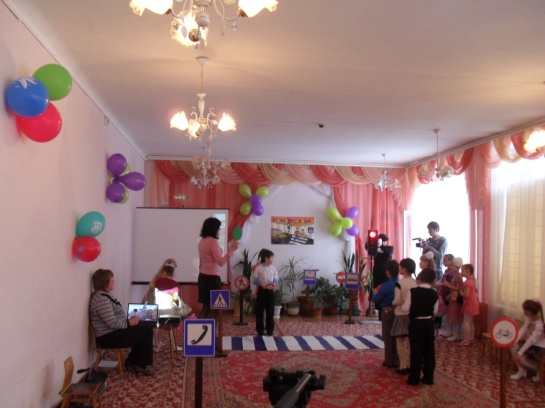 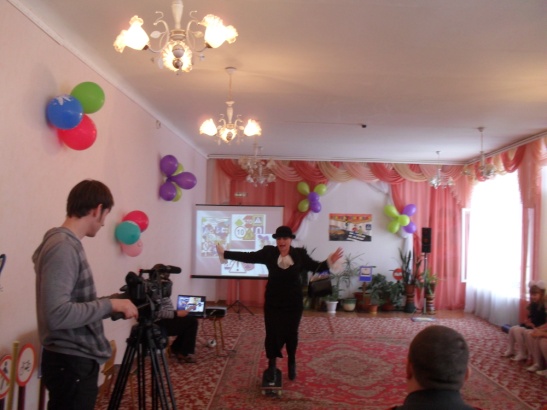 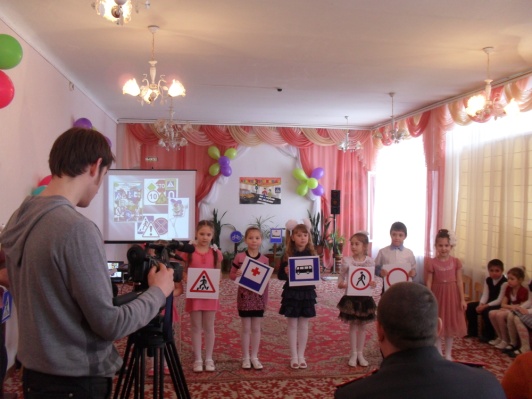 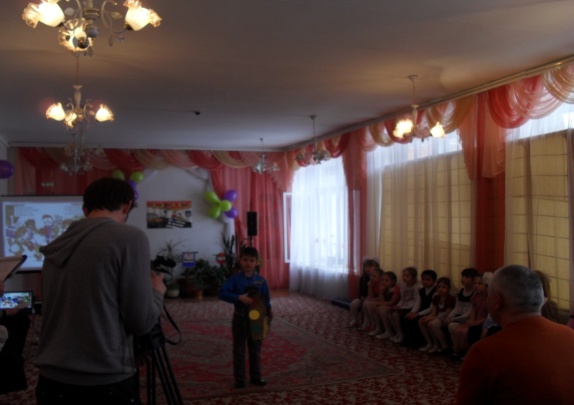 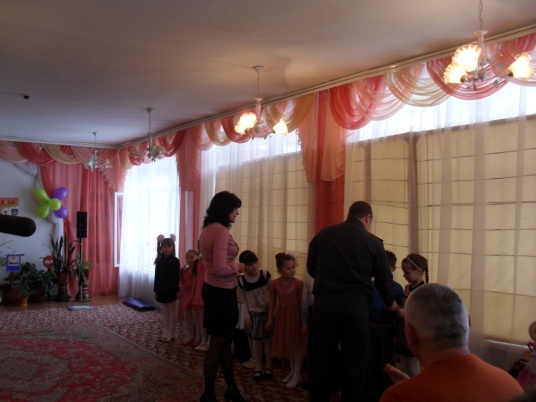 